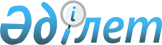 О внесении изменений в постановления Правительства Республики Казахстан от 10 июня 2010 года № 556 "О некоторых мерах по реализации Единой программы поддержки и развития бизнеса "Дорожная карта бизнеса 2020" и от 31 марта 2015 года № 168 "Об утверждении Единой программы поддержки и развития бизнеса "Дорожная карта бизнеса 2020", внесении изменений в постановление Правительства Республики Казахстан от 10 июня 2010 года № 556 "О некоторых мерах по реализации Программы "Дорожная карта бизнеса 2020" и признании утратившими силу некоторых решений Правительства Республики Казахстан"
					
			Утративший силу
			
			
		
					Постановление Правительства Республики Казахстан от 28 апреля 2015 года № 368. Утратило силу постановлением Правительства Республики Казахстан от 25 августа 2018 года № 522
      Сноска. Утратило силу постановлением Правительства РК от 25.08.2018 № 522.
      Правительство Республики Казахстан ПОСТАНОВЛЯЕТ:
      1. Внести в некоторые решения Правительства Республики Казахстан следующие изменения:
      1) утратил силу постановлением Правительства РК от 19.04.2016 № 234 (вводится в действие по истечении десяти календарных дней после дня его первого официального опубликования);
      2) в постановлении Правительства Республики Казахстан от 31 марта 2015 года № 168 "Об утверждении Единой программы поддержки и развития бизнеса "Дорожная карта бизнеса 2020", внесении изменений в постановление Правительства Республики Казахстан от 10 июня 2010 года № 556 "О некоторых мерах по реализации Программы "Дорожная карта бизнеса 2020" и признании утратившими силу некоторых решений Правительства Республики Казахстан":
      в Единой программе поддержки и развития бизнеса "Дорожная карта бизнеса 2020", утвержденной указанным постановлением:
      в разделе 5 "Основные направления Программы":
      в подразделе "Субсидирование части ставки вознаграждения по кредитам/договорам финансового лизинга банков/банка развития/лизинговых компаний":
      пункт 14 изложить в следующей редакции:
      "14. Срок субсидирования по кредитам/договорам финансового лизинга составляет 3 (три) года с возможностью последующей пролонгации до 6 (шесть) лет по решению РКС. В случае, если по одному проекту заключается несколько договоров субсидирования, то общий срок субсидирования устанавливается с момента подписания финансовым агентством первого договора субсидирования.";
      в подразделе "Микрокредитование субъектов малого предпринимательства":
      пункты 49 и 50 изложить в следующей редакции:
      "49. Максимальная годовая номинальная ставка вознаграждения по кредиту для микрофинансовых организаций устанавливается УОМ, но не может быть более 4 %.
      50. УОМ предоставляет кредитные ресурсы в соответствии с критериями, определяемыми Правилами микрокредитования субъектов малого предпринимательства, утверждаемыми постановлением Правительства Республики Казахстан.";
      пункт 52 изложить в следующей редакции:
      "52. Предоставление микрокредитов осуществляется следующим образом:
      1) субъект малого предпринимательства обращается в УОМ, микрофинансовые организации для получения консультаций по вопросу микрокредитования в рамках Программы;
      2) субъект малого предпринимательства разрабатывает бизнес-план проекта и обращается с заявкой на получение микрокредита в УОМ, микрофинансовую организацию, получившую право на микрокредитование участников Программы (с 1 января 2016 года прием заявок будет осуществляться микрофинансовой организацией, получившей право на микрокредитование участников Программы);
      3) УОМ, микрофинансовая организация проводят оценку проекта, дают заключение и принимают решение о возможности (или невозможности) микрокредитования (с 1 января 2016 года оценка проекта, выдача заключения и принятие решения о возможности (или невозможности) микрокредитования будет осуществляться микрофинансовой организацией);
      4) микрофинансовая организация ежемесячно в срок до 30 числа месяца, следующего за отчетным, представляет информацию в УОМ по выданным микрокредитам в рамках Программы.
      С 1 января 2016 года не допускается выдача микрокредитов УОМ субъектам малого предпринимательства.";
      в подразделе "Субсидирование ставки вознаграждения по кредитам/договорам финансового лизинга банков/банка развития/лизинговых компаний":
      пункт 105 изложить в следующей редакции:
      "105. Срок субсидирования по кредитам/договорам финансового лизинга составляет 3 (три) года с возможностью последующей пролонгации до 6 (шесть) лет по решению РКС. В случае, если по одному проекту заключается несколько договоров субсидирования, то общий срок субсидирования устанавливается с момента подписания финансовым агентством первого договора субсидирования.";
      в подразделе "Третье направление: снижение валютных рисков предпринимателей":
      пункт 169 изложить в следующей редакции:
      "169. Срок субсидирования по кредитам/договорам финансового лизинга составляет 3 (три) года с возможностью последующей пролонгации до 6 (шесть) лет по решению РКС. В случае, если по одному проекту заключается несколько договоров субсидирования, то общий срок субсидирования устанавливается с момента подписания финансовым агентством первого договора субсидирования.".
      Сноска. Пункт 1 с изменением, внесенным постановлением Правительства РК от 19.04.2016 № 234 (вводится в действие по истечении десяти календарных дней после дня его первого официального опубликования).


       2. Настоящее постановление вводится в действие со дня его подписания.
					© 2012. РГП на ПХВ «Институт законодательства и правовой информации Республики Казахстан» Министерства юстиции Республики Казахстан
				
Премьер-Министр
Республики Казахстан
К. Масимов